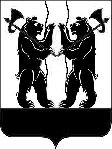 АДМИНИСТРАЦИЯЯРОСЛАВСКОГО МУНИЦИПАЛЬНОГО РАЙОНАПОСТАНОВЛЕНИЕ10.03.2020                                                                                                                              № 500О внесении изменений в постановление Администрации ЯМР от 27.12.2018         № 2905 «Об утверждении  Порядка использования государственной информационной системы «Государственные закупки Ярославской области» при осуществлении закупок малого объема»В целях повышения эффективности, результативности осуществления закупок товаров, работ, услуг для обеспечения муниципальных нужд Ярославского       муниципального        района,       Администрация         района  п о с т а н о в л я е т:1. Внести изменения в постановление Администрации Ярославского муниципального района от 27.12.2018 № 2905 «Об утверждении  Порядка использования государственной информационной системы «Государственные закупки Ярославской области» при осуществлении закупок малого объема», дополнив подпункт 1.5. раздела 1 постановления абзацами следующего содержания:«1.5.20.  Закупки услуг по сопровождению справочно – правовых систем по законодательству Российской Федерации.1.5.21. Закупки программного обеспечения для мониторинга и управления доступом к сети Интернет и защиты локальной вычислительной сети».2. Пункт 3 постановления изложить в следующей редакции:«3. Контроль за исполнением постановления возложить на заместителя Главы Администрации ЯМР по экономике и финансам А.О.Щербака».3. Опубликовать постановление в газете «Ярославский  агрокурьер».4. Постановление вступает в силу со дня его официального опубликования.Глава Ярославскогомуниципального района                                                                 Н.В. Золотников